Bradford Music Education Hub (Music & Arts Service) is co-ordinating the Bradford Festival Schools’ Day on Friday 13 July 2018 in Centenary Square Bradford.  This will be a fun packed day with lots of music and other activities for your pupils to take part in including workshops and taster sessions offered by members of the Bradford Local Cultural Education Partnership and is completely FREE.BOOK YOUR SCHO0L PLACE NOW!Music performances throughout the dayFeaturing The Symphonic Brass of London Big Band Bradford Youth OrchestraBig Sing (school participation)Big Dance (school participation)Come and Try an Instrument Workshops provided by Cultural Education Partnership(separate booking information to follow)Practical matters:The event will take place during the school day in City Park, Bradford.  Registration between 9.30 am and 10.30am (entertainment from 10 am).There will be a safe and secure area during the day for schools/pupils.We are expecting possible coverage from news stations and newspapers and may also use footage and photos for our own marketing and publicity so ensure you have the right permission in place for pupils to participate.  Due to the nature of the event, WE ARE UNABLE TO GUARANTEE ANY EXCEPTION TO THIS as this falls outside of our control and is a public event and as such anyone can take photos/video footage.Activities, participation and acts will be continuous one after another with a short break for lunch with live background music.The Big Dance will NOT require any rehearsing before the day.  Song material will be sent out via email and posted online prior to the event to learn in school.In order for you to take part in this day can you please complete the online form (link below) indicating tentative numbers who will be attending from your school.  This can be from a small group to the whole school.To book your please click on the following link: https://www.bradfordmusiconline.co.uk/site/whats-on/bradford-festival-schools-day/Please complete the online booking form by Friday, 25 May 2018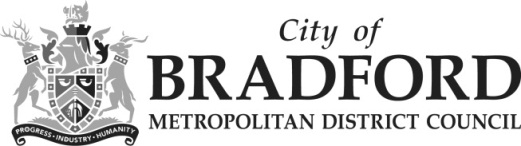                                         Music & Arts Service Fairfax Learning & Development Centre, Flockton Road, Bradford, BD4 7RYTel: 01274 434970 Fax: 01274 408335	FRIDAY 13 JULY 2018BRADFORD FESTIVAL – SCHOOLS’ DAY10.30 – 3.00 pm